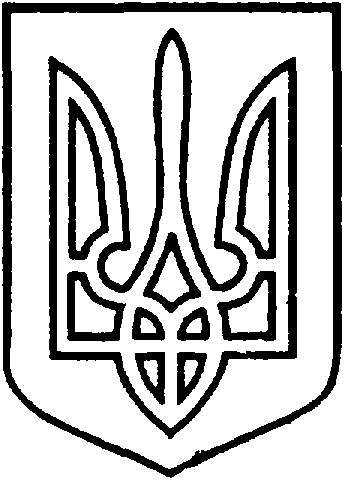 СЄВЄРОДОНЕЦЬКА МІСЬКА ВІЙСЬКОВО-ЦИВІЛЬНА АДМІНІСТРАЦІЯ  СЄВЄРОДОНЕЦЬКОГО РАЙОНУ  ЛУГАНСЬКОЇ  ОБЛАСТІРОЗПОРЯДЖЕННЯкерівника Сєвєродонецької міської  військово-цивільної адміністрації«13» грудня 2021  року                                                              №2588    Про введення в дію змін №3 до штатного розпису на 2021 рік Сєвєродонецької міської військово-цивільної адміністрації Сєвєродонецького району Луганської області Керуючись п.8 ч.3. ст.6 Закону України «Про військово-цивільні адміністрації», наказом Міністерства розвитку економіки, торгівлі та сільського господарства від 23.03.2021р. №609 «Про умови оплати праці робітників, зайнятих обслуговуванням органів виконавчої влади, місцевого самоврядування та їх виконавчих органів, органів прокуратури, судів та інших органів» та іншими нормативними документами діючого законодавства України, зобов’язую:1. Ввести в дію з 01.12.2021р. Зміни №3 до штатного розпису на 2021 рік Сєвєродонецької міської військово-цивільної адміністрації Сєвєродонецького району Луганської області, затверджені командувачем об’єднаних сил генерал-лейтенантом О.Павлюком 10.12.2021р., у кількості 195,5 штатних одиниць (додається).2. Дане розпорядження підлягає оприлюдненню.3. Контроль за виконанням даного розпорядження залишаю за собою.Керівник Сєвєродонецької міськоївійськово-цивільної адміністрації  		                   Олександр СТРЮК 